Drogie dzieci w tym tygodniu powiemy sobie o Wielkanocy.Poniżej słówka jakie poznamy w tym tygodniu.lamb - baranekeaster basket - koszyczek wielkanocnychick - pisklęeaster egg - pisankadaffodil - żonkil duckling - kaczątkobunny - zajączekTutaj utrwalicie wymowę słówek:https://www.youtube.com/watch?v=RaGTQEBDh7g Tutaj posłuchacie piosenki:https://www.youtube.com/watch?v=-ccCPcujnys Wykonajcie proszę poniższe karty pracy.Prace wysyłamy na adres beata.hyza@wp.pl Życzę również Wam oraz Waszym rodzicom zdrowych i spędzonych w gronie rodzinnym Świąt Wielkanocnych.Pani Beatka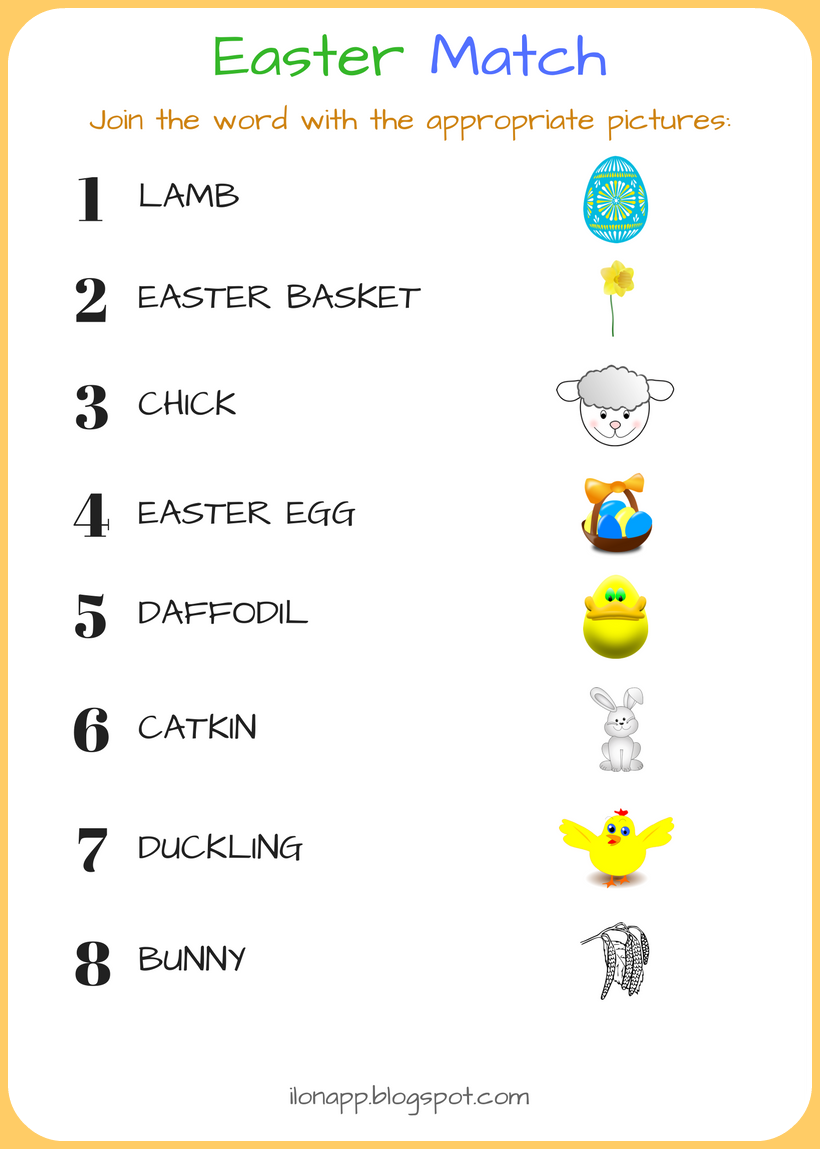 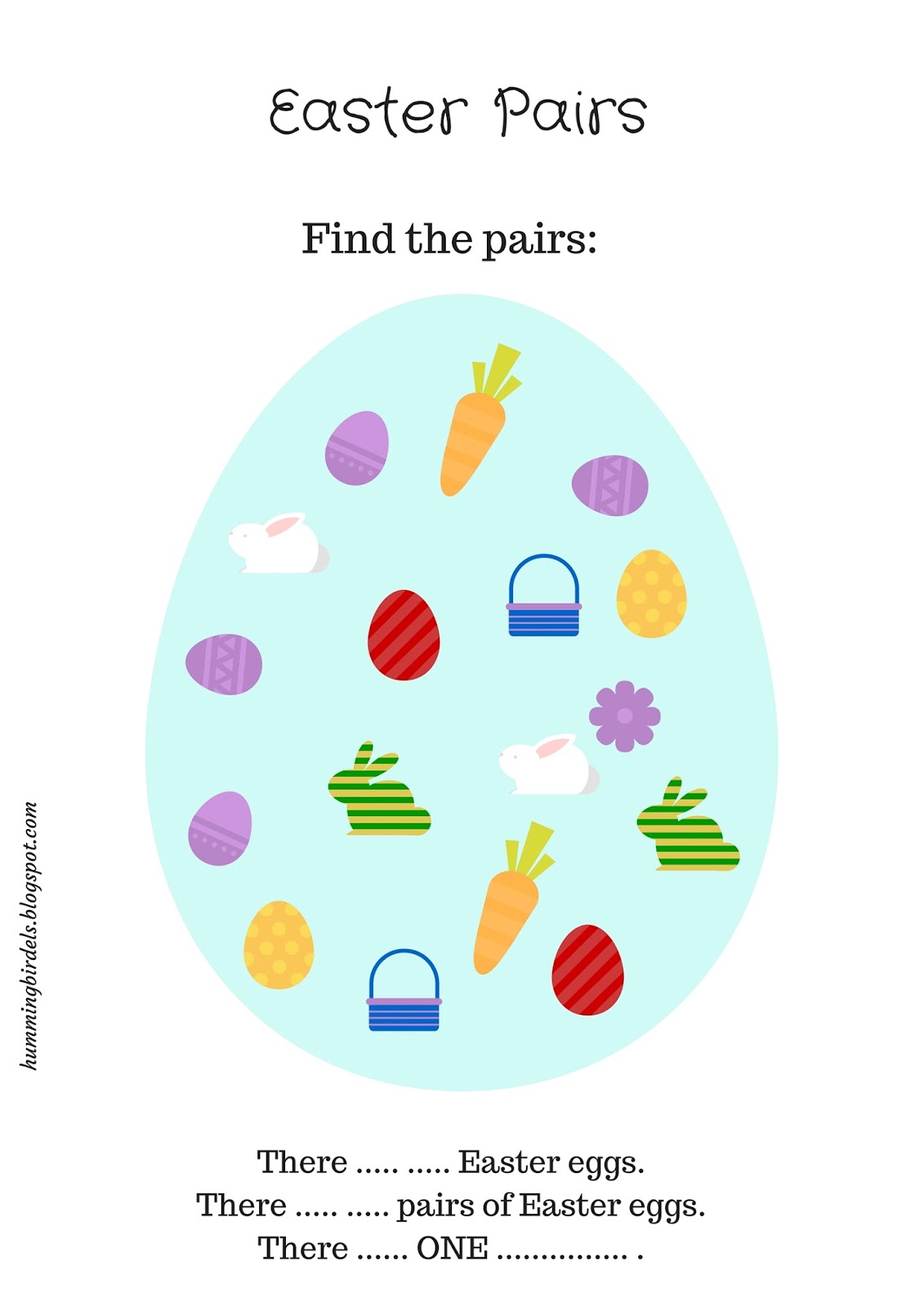 